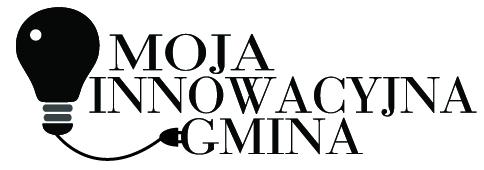 REGULAMIN PLEBISCYTU ”MOJE INNOWACYJNE OTOCZENIE - MOJA INNOWACYJNA GMINA”Regulamin określa zasady, zakres i warunki uczestnictwa w Plebiscycie pn.: ”MOJE INNOWACYJNE OTOCZENIE – MOJA INNOWACYJNA GMINA”. § 1POSTANOWIENIA OGÓLNEOrganizatorem Plebiscytu pn.: „MOJE INNOWACYJNE OTOCZENIE – MOJA INNOWACYJNA GMINA”, zwanego dalej „Plebiscytem”, jest Urząd Marszałkowski Województwa Świętokrzyskiego, Departament Polityki Regionalnej, ul. Sienkiewicza 63, 25-002 Kielce.Plebiscyt skierowany jest do gmin miejsko-wiejskich i wiejskich województwa świętokrzyskiego, zwanych dalej Uczestnikami.Celem Plebiscytu jest aktywizacja gmin miejsko-wiejskich i wiejskich województwa świętokrzyskiego w obszarze innowacyjności, poprzez promocję prorozwojowych działań i/lub rozwiązań (edukacyjnych, biznesowych i innych) z możliwością zastosowania w gospodarce.Plebiscyt organizowany jest raz w roku.§ 2ZGŁOSZENIE DO UDZIAŁU W PLEBISCYCIEUczestnik do udziału w Plebiscycie zgłasza inicjatywę proinnowacyjną, zrealizowaną samodzielnie i/lub wspólnie z innymi podmiotami po raz pierwszy, prowadzącą do pobudzenia rozwoju społeczno-gospodarczego Gminy. Zgłoszenie składane przez Gminę może zawierać wyłącznie działania/inicjatywy, które zostały zrealizowane lub zakończone w roku kalendarzowym poprzedzającym rok składania zgłoszeń lub w pierwszym kwartale bieżącego roku.Uczestnik, w określonym przez Organizatora terminie, zgłasza swój udział poprzez wypełnienie formularza, stanowiącego Załącznik nr 1 do niniejszego Regulaminu, zamieszczonego na stronie internetowej www.spinno.pl i przesłanie go w wersji papierowej wraz z dołączoną płytą CD lub wersji elektronicznej (ePUAP) na adres: Urząd Marszałkowski Województwa Świętokrzyskiego, Departament Polityki Regionalnej, ul. Sienkiewicza 63, 25-002 Kielce, z dopiskiem na kopercie „Plebiscyt”.Uczestnik w ramach Plebiscytu może zgłosić wyłącznie jedno działanie/inicjatywę. Złożenie dwóch lub większej ilości formularzy zgłoszeniowych skutkować będzie zwrotem 
i koniecznością wyboru przez Uczestnika jednego zgłoszenia, w terminie do 5 dni roboczych od dnia otrzymania korespondencji zwrotnej od Organizatora.Formularze zgłoszeniowe, w formie pisemnej bądź elektronicznej (ePUAP), należy nadsyłać 
w okresie od 1 czerwca do 10 września w ramach każdej edycji, przy czym za ostateczny termin złożenia zgłoszenia uznaje się datę wpływu do Urzędu Marszałkowskiego Województwa Świętokrzyskiego. Zgłoszenia, które wpłyną po terminie zostaną odrzucone.Do Plebiscytu nie mogą być zgłaszane inicjatywy, które w poprzedniej edycji zostały nagrodzone i/lub wyróżnione przez Kapitułę. § 3KAPITUŁA PLEBISCYTUZarządzeniem Marszałka Województwa Świętokrzyskiego powołuje się Kapitułę Plebiscytu, w skład której wchodzą: Przewodniczący – właściwy Członek Zarządu Województwa, nadzorujący prace Organizatora,Członek – Sekretarz Województwa,Członek – przedstawiciel instytucji otoczenia biznesu w regionie,Członek – przedstawiciel środowiska przedsiębiorców,Członek – przedstawiciel Departamentu Polityki Regionalnej (Sekretarz Kapituły). Przewodniczący Kapituły zwołuje posiedzenia, czuwa nad przebiegiem posiedzenia, kieruje pracami Członków i reprezentuje Kapitułę na zewnątrz. Przewodniczący Kapituły nie dokonuje oceny formularzy zgłoszeniowych.Członkowie Kapituły zobowiązani są do sumiennej i obiektywnej oceny nadesłanych formularzy zgłoszeniowych.§ 4OCENA I WYBÓR ZWYCIĘZCY PLEBISCYTUCzłonkowie Kapituły dokonują oceny nadesłanych formularzy zgłoszeniowych na podstawie kart oceny, stanowiącej załącznik nr 2 do niniejszego Regulaminu.Członkowie Kapituły, w terminie do 10 dni roboczych przed wyznaczonym terminem posiedzenia Kapituły otrzymują od Sekretarza Kapituły drogą elektroniczną wszystkie formularze zgłoszeniowe.Maksymalna ilość punktów do uzyskania za zgłoszone działanie/inicjatywę wynosi 50. Nie dopuszcza się możliwości przyznawania ocen ułamkowych.Na podstawie wypełnionych kart oceny, Sekretarz Kapituły przelicza ilość pozyskanych łącznie punków i wyciąga średnią arytmetyczną ocen dla każdego formularza zgłoszeniowego. Średnia arytmetyczna z ocen, zostaje wpisana przez Sekretarza Kapituły do każdego formularza zgłoszeniowego i opatrzona jego podpisem.Na podstawie ilości przydzielonych Uczestnikom punktów, sporządzona zostaje lista rankingowa. Laureatem Plebiscytu zostaje Uczestnik, któremu Kapituła przyznała największą ilość punktów.Uczestnik, który uzyskał drugi co do ilości punktów wynik, otrzymuje wyróżnienie w Plebiscycie. W przypadku kwestii spornych powstałych na etapie oceny lub równej ilości głosów przyznanej przez Członków Kapituły Uczestnikom, głos Przewodniczącego jest decydujący. Z przebiegu prac i posiedzenia Kapituły, jej Sekretarz sporządza protokół.Protokół, podpisany zostaje przez wszystkich Członków Kapituły i przekazany do wiadomości i wykorzystania Marszałkowi Województwa.Decyzja Kapituły jest decyzją ostateczną. Informacja o wynikach Plebiscytu zostanie opublikowana na stronach internetowych www.sejmik.kielce.pl oraz www.spinno.pl w terminie  do 3 dni od momentu wyłonienia Laureata.§ 5POSTANOWIENIA KOŃCOWEPrzesyłając zgłoszenie uczestnik Plebiscytu akceptuje jego Regulamin oraz wyraża zgodę na przetwarzanie, wykorzystywanie i publikację przez Organizatora danych zawartych w formularzu zgłoszeniowym oraz zdjęć na potrzeby realizacji i promocji Plebiscytu. Dopuszcza się możliwość odwołania Plebiscytu z przyczyn niezależnych od Organizatora.Wszelkie informacje na temat konkursu znaleźć można na stronach internetowych www.sejmik.kielce.pl oraz www.spinno.plInformacja o miejscu i terminie wręczenia nagród, zostaje  przekazana pisemnie.Załączniki:Załącznik nr 1. Wzór formularza zgłoszeniowego.Załącznik nr 2. Karta oceny formularzy.